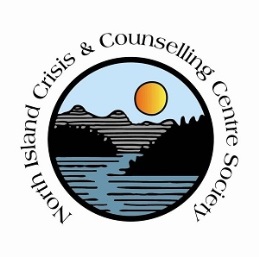 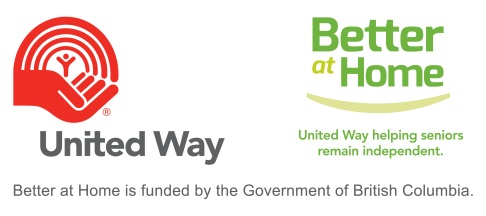 We are Hiring, Please ShareHousekeeping – Better at Home ProgramThis is a part-time, client based housekeeping position, in the Port Hardy area for an individual who is interested in making a difference in the lives of seniors/elders and being part of the BAH Team.The Better at Home program helps seniors with light housekeeping so that they can continue to live independently in their own homes and remain connected to their communities.Duties include assisting seniors/elders with house cleaning such as bathrooms, floors, vacuuming and other household chores.Better at Home housekeepers are required to complete a criminal record check, and supply two personal references.  Previous job experience is an asset.  Wage is $20/hr.Applicant MUST have a valid class 5 driver’s license and reliable vehicle as travel to surrounding Port Hardy locations is required for this job posting.  Housekeepers are required to manage housekeeping schedule with clients, as well communicating effectively with Program Coordinator.Please email resume to North Island Crisis and Counselling Centre at tammym@nicccs.org (subject line must read BAH Housekeeping Resume) 